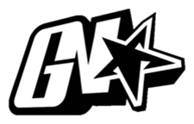 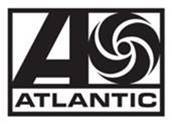 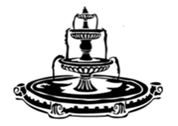 JACK HARLOW WANTS TO PUT YOU IN “FIRST CLASS”INSTANTLY VIRAL NEW SINGLE BRILLIANTLY SAMPLESFERGIE’S CLASSIC HIT “GLAMOROUS”HIGHLY ANTICIPATED SOPHOMORE ALBUM‘COME HOME THE KIDS MISS YOU’ ARRIVES EVERYWHERE MAY 6DOWNLOAD/STREAM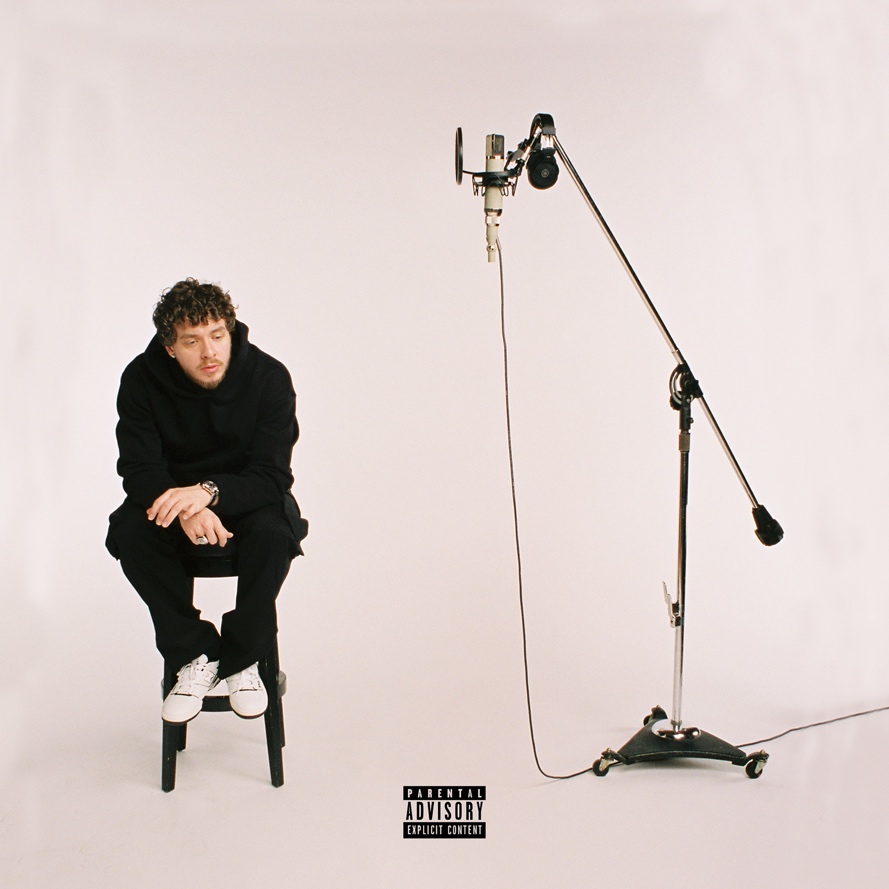 ‘Come Home The Kids Miss You’ Album ArtPhoto Credit: Urban Wyatt - download assetsProduced by Charlie Handsome, Jasper Harris, Angel “BabeTruth” Lopez & Rogét Chahayed (New York, NY – April 8, 2022) Multiple GRAMMY-nominated, chart-topping rap superstar Jack Harlow is back with his infectious new single, “First Class,” out everywhere today via Generation Now/Atlantic Records. “First Class” brilliantly samples Fergie’s classic 2006 hit, “Glamorous” and has already become a viral trend on Tik Tok days after Jack teased a snippet of the song from the studio.Download/Stream “First Class” here“First Class” follows the previously released bombastic single, “Nail Tech,” and is the second offering from the hitmaker’s highly anticipated sophomore album, COME HOME THE KIDS MISS YOU, which arrives everywhere May 6.Pre-order COME HOME THE KIDS MISS YOU hereTomorrow, the Louisville-bred hitmaker will take the stage to both present and perform at the 2022 Kids’ Choice Awards, where he is also nominated for Favorite Breakout Artist. The 2022 Kids’ Choice Awards air live on Nickelodeon at 7:30pm ET (check local listings.)Ahead of the release of “First Class,” Harlow took the 64th Annual GRAMMY Awards by storm as one of the most talked about artists of the night thanks to his “best-dressed” red carpet look and showstopping performance with Lil Nas X. He is also on the cover of the current issue of Rolling Stone. Read the full cover story here.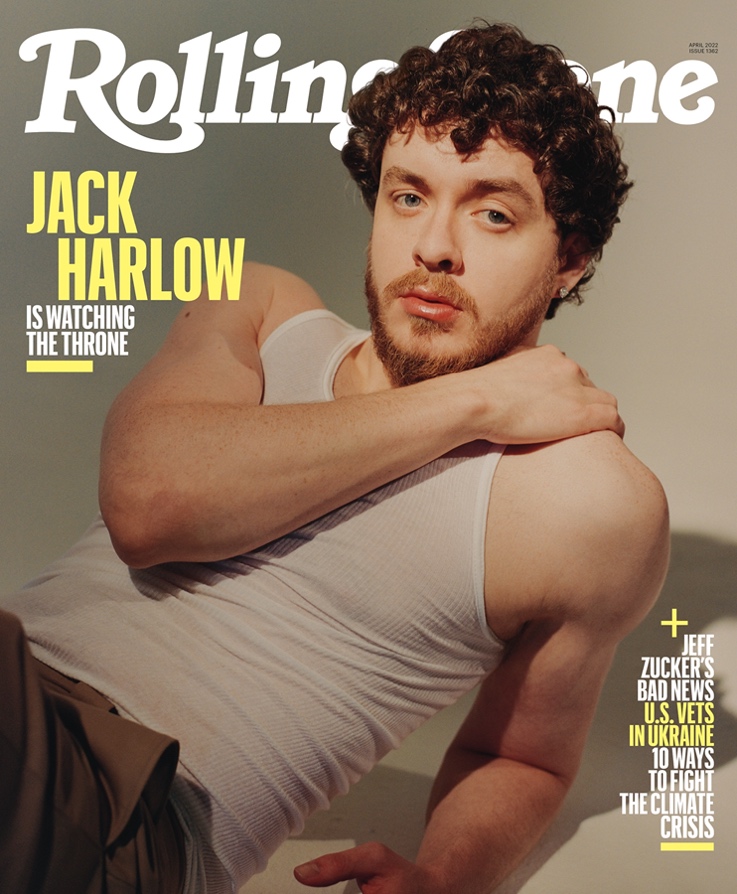 For all Jack Harlow press inquiries, please contact:Jason Davis jason.davis@atlanticrecords.comHarlow’s new album comes after a blockbuster 2021, which saw the acclaimed rapper ascend to become a household name. In addition to gracing the cover of Variety, Forbes, Complex, SPIN and Footwear News, he made his Saturday Night Live debut, performed with Lil Nas X at the 2021 MTV Video Music Awards, attended the MET Gala, and celebrated his first ever #1 on the Billboard Hot 100 with his GRAMMY-nominated Lil Nas X collaboration, “Industry Baby.”Harlow also cemented himself as one of music’s most dynamic live performers with standout performances at major festivals including Lollapalooza, Austin City Limits, Rolling Loud and more, all before embarking on his sold-out, North American “Crème de la Crème Tour.” He wrapped up the year by returning to Louisville for his “No Place Like Home” shows, which saw Harlow performing 5 unforgettable shows at 5 iconic venues in his hometown.The 24-year-old gave back to his hometown with donations to five different organizations that benefit causes close to his heart: AMPED, The Center for Women and Families, Grace James Academy, Louisville Urban League & Metro United Way. Inspired by his initial individual efforts, Instagram and KFC joined Harlow in making additional donations to these organizations. 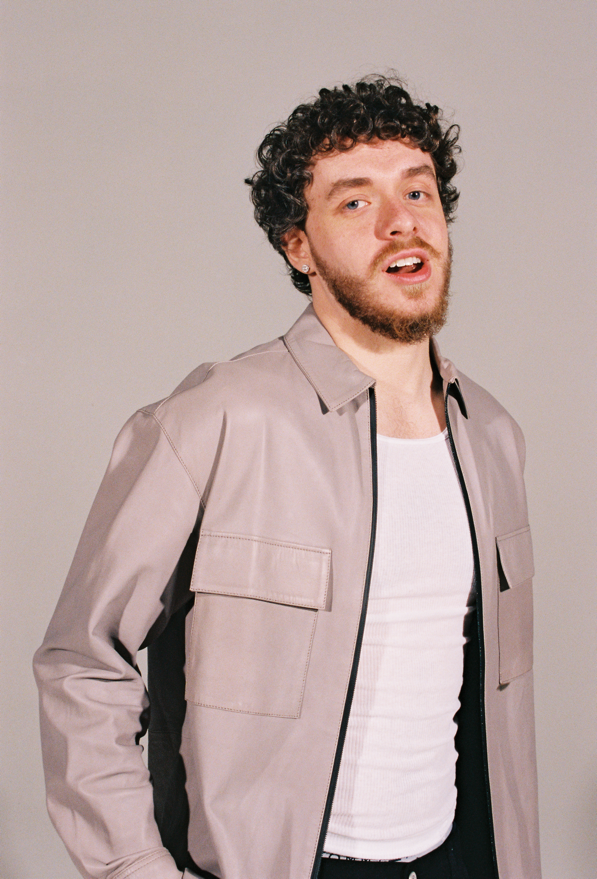 (Photo Credit: Urban Wyatt – download assets)# # #